Κάθετη πρόσθεσηΜαθηματικάΌνομα:…………………………………………………..Ημερομηνία:……………………….Τάξη Β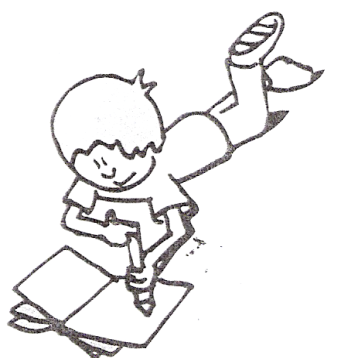 249132267172917339191835117+     16+8+7+6+3178301533121212153322152016+34+     2211+1816+       9+16912113810723221411812332012612+7413312+11147+12+15+       2